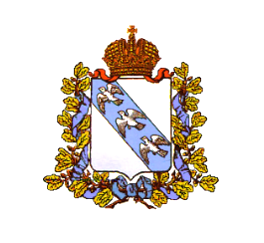 АДМИНИСТРАЦИЯ ПОСЕЛКА КОНЫШЕВКА КОНЫШЕВСКОГО РАЙОНАКУРСКОЙ  ОБЛАСТИПОСТАНОВЛЕНИЕп. Конышевкаот 12.12.2019 года 			№ 211-паО размещении и наполнении подразделов, посвященных вопросам противодействия коррупции, официального сайта Администрации  поселка Конышевка  Конышевского района Курской области в информационно-телекоммуникационной сети «Интернет»В соответствии с Федеральным законом от 25 декабря 2008 года     №273-Ф3 «О противодействии коррупции», Указом Президента Российской Федерации от 8 июля 2013 г. № 613 «Вопросы противодействия коррупции»,  постановлением Администрации Курской области от 19.02.2019 № 104-па «О размещении и наполнении подразделов, посвященных вопросам противодействия коррупции, официального сайта  Администрации Курской области в информационно-телекоммуникационной сети «Интернет» и в целях совершенствования системы информирования о мерах по противодействию коррупции, обеспечения единого подхода к размещению и наполнению подразделов официального сайта Администрации  поселка Конышевка  Конышевского района Курской области в информационно-телекоммуникационной сети «Интернет» информацией по вопросам противодействия коррупции Администрация  поселка Конышевка Конышевского района Курской области ПОСТАНОВЛЯЕТ:Утвердить прилагаемые:требования к размещению и наполнению подразделов официального сайта Администрации поселка Конышевка Конышевского района  Курской области в информационно- телекоммуникационной сети «Интернет», посвященных вопросам противодействия коррупции (далее - требования 1);требования к размещению и наполнению подраздела «Противодействие коррупции» официального сайта Администрации  поселка Конышевка Конышевского района Курской области в информационно-телекоммуникационной сета «Интернет» (далее - требования 2);Методику мониторинга наполнения подразделов официального сайта Администрации  поселка Конышевка  Конышевского района Курской области в информационно- телекоммуникационной сети «Интернет», посвященных вопросам противодействия коррупции.	2. Контроль за исполнением настоящего постановления возложить на заместителя Главы  администрации поселка Конышевка  Березуцкую В.В.3. Постановление вступает в силу со дня его  подписания.Глава  поселка Конышевка                                                А.С. Краснов					    УТВЕРЖДЕНЫ 				            постановлением Администрации                                                               поселка Конышевка                                                                    Конышевского района Курской области			     от   12.12. 2019 года  № 211-па      ТРЕБОВАНИЯк размещению и наполнению подраздела «Противодействие коррупции» официального сайта Администрации  поселка Конышевка  Конышевского района Курской области в информационно-телекоммуникационнойсети «Интернет»На главной странице официального сайта Администрации  поселка Конышевка Конышевского района Курской области в информационно-телекоммуникационной сети «Интернет» (далее - официальный сайт) должна быть расположена отдельная гиперссылка на раздел по вопросам профилактики коррупционных правонарушений с наименованием «Противодействие коррупции» (далее - раздел «Противодействие коррупции»). Размещение указанной гиперссылки во всплывающих (выпадающих) окнах не допускается.Доступ в раздел «Противодействие коррупции» осуществляется с главной страницы официального сайта путем последовательного перехода по гиперссылке раздела  «Противодействие коррупции». Количество таких переходов (по кратчайшей последовательности) должно быть не более одного.В разделе «Противодействие коррупции» содержатся ссылки на отдельные подразделы, посвященные следующим направлениям:«Нормативные правовые акты в сфере противодействия коррупции»;«Формы документов, связанных с противодействием коррупции, для заполнения»;«Комиссия по соблюдению требований к служебному поведению  муниципальных служащих Администрации  поселка Конышевка Конышевского района  Курской области  и урегулированию конфликта интересов»;«Методические материалы»;«Обратная связь для сообщений о фактах коррупции»;«Сведения о доходах,' расходах, об имуществе и обязательствах имущественного характера».Раздел «Противодействие коррупции» может содержать иные подразделы, в которых размещаются доклады, отчеты, обзоры, статистическая информация по вопросам противодействия коррупции, часто задаваемые вопросы, размещение которых будет признано целесообразным ответственным за наполнение раздела «Противодействие коррупции». 	Раздел «Противодействие коррупции» актуализируется по мере необходимости.4. При переходе в подраздел «Нормативные правовые акты в сфере противодействия коррупции» должен осуществляться доступ к перечню:а)	федеральных законов, указов Президента Российской Федерации, постановлений Правительства Российской Федерации по вопросам противодействия коррупции;б)	законов Курской области, постановлений Губернатора Курской области, постановлений Администрации поселка Конышевка  Конышевского района Курской области по вопросам противодействия коррупции;в) решений Собраний депутатов  поселка Конышевка, постановлений Главы поселка Конышевка, постановлений Администрации  поселка  Конышевка  Конышевского района Курской области, в том числе правовых актов, содержащих:план по противодействию коррупции;перечень должностей, при замещении которых муниципальный служащий Администрации  поселка Конышевка Конышевского района Курской области обязан представлять сведения о своих доходах, расходах, об имуществе и обязательствах имущественного характера, а также сведения о доходах, расходах, об имуществе и обязательствах имущественного характера своих супруги (супруга) и несовершеннолетних детей;Положения о представление гражданами, претендующими на замещение должностей муниципальной службы, и муниципальными служащими сведений о доходах об имуществе и обязательствах имущественного характера и о предоставлении муниципальными служащими сведений о своих расходах, а также о расходах своих супруги (супруга) и несовершеннолетних детей;Положение о представлении лицом, претендующим на замещение должности руководителя муниципального учреждения  Администрации поселка Конышевка, а также лиц, замещающими данные должности  сведений о своих доходах, об имуществе и обязательствах имущественного характера и о доходах, об имуществе и обязательствах имущественного характера супруги (супруга) и несовершеннолетних детей;Положение о проверке достоверности и полноты сведений, представляемых гражданами, претендующими на замещение должностей муниципальной службы, и муниципальными служащими,  и соблюдения  муниципальными служащими требований к служебному поведению;Порядок уведомления  представителя нанимателя (работодателя) о фактах обращения в целях склонения муниципального служащего к совершению коррупционных правонарушений;Кодекс этики и служебного поведения  муниципальных служащих Администрации  поселка Конышевка Конышевского района Курской области;г) иные нормативные акты по вопросам противодействия коррупции, размещение которых признано целесообразным  ответственным за наполнение раздела «Противодействие коррупции».Информация, содержащаяся в разделе в виде текста, размещается в формате, обеспечивающем возможность поиска и копирования фрагментов текста средствами веб-обозревателя.Нормативные правовые акты в сфере противодействия коррупции размещаются в виде текста в формате, обеспечивающем возможность поиска и копирования фрагментов текста средствами веб - обозревателя, или в виде прикрепленных файлов в одном или нескольких из следующих форматов: .doc, .docx, .rtf, .pdf.Размещение нормативных правовых актов в иных форматах, а также в виде сканированных документов, требующих дополнительного распознавания, не допускается.Перечень нормативных правовых актов должен быть структурирован на федеральные нормативные правовые акты,  региональные нормативные правовые акты, муниципальные нормативные правовые акты.Нормативные правовые акты должны содержать полные реквизиты акта, в том числе наименование органа, принявшего акт, дату принятия, номер, наименование, и размещаться в действующей редакции.5. Подраздел «Формы документов, связанные с противодействием коррупции, для заполнения» обеспечивает доступ к следующим формам:а)	рекомендуемая форма (образец) заявления муниципального служащего о невозможности по объективным причинам представить сведения о доходах, об имуществе и обязательствах имущественного характера своих супруги (супруга) и несовершеннолетних детей;б)	рекомендуемая форма (образец) уведомления представителя нанимателя о фактах обращения в целях склонения муниципального служащего Администрации  поселка Конышевка Конышевского района Курской области к совершению коррупционных правонарушений;в)	уведомление о возникновении личной заинтересованности при исполнении должностных обязанностей, которая приводит или может привести к конфликту интересов;г)	рекомендуемая форма (образец) обращения гражданина, юридического лица по фактам коррупционных правонарушений;д)	уведомление о передаче подарков, полученных в связи с протокольными мероприятиями, служебными командировками и другими официальными мероприятиями;е)	уведомление представителя нанимателя о намерении выполнять иную оплачиваемую работу;ж)	рекомендуемая форма (образец) обращения о даче согласия на замещение должности в коммерческой или некоммерческой организации (выполнение работы на условиях гражданско-правового договора в коммерческой или некоммерческой организации);з)	справка о доходах, расходах, об имуществе и обязательствах имущественного характера по форме, утвержденной Указом Президента Российской Федерации от 23 июня 2014 г. № 460 «Об утверждении формы справки о доходах, расходах, об имуществе и обязательствах имущественного характера и внесении изменений в некоторые акты Президента Российской Федерации»;и)	заявление о разрешении на участие на безвозмездной основе в управлении некоммерческой организацией в качестве единоличного исполнительного органа или вхождение в состав ее коллегиального органа управления;к) иные формы документов, размещение которых признано целесообразным, ответственным за наполнение раздела «Противодействие коррупции».Подраздел должен содержать гиперссылку, при переходе по которой осуществляется доступ к специальному программному обеспечению «Справки БК», размещенному на портале федеральной государственной информационной системы «Единая информационная система управления кадровым составом государственной гражданской службы Российской Федерации».Формы документов для заполнения размещаются в виде приложенных файлов в одном или нескольких из следующих форматов: .doc, .docx, .rtf, .pdf. Размещение в иных форматах, а также в виде сканированных документов, требующих дополнительного распознавания, не допускается.6. При переходе в подраздел «Комиссия по соблюдению требований к служебному поведению  муниципальных служащих Администрации  поселка Конышевка  Конышевского района  Курской области и урегулированию конфликта интересов» осуществляется доступ к следующей информации о деятельности Комиссии по соблюдению требований к служебному поведению и урегулированию конфликта интересов (далее - комиссия):а)	состав комиссии, включая членов комиссии, обладающих правом совещательного голоса, с указанием фамилии и инициалов, занимаемой должности;б)	Положение о комиссии;в)	сведения о состоявшихся заседаниях комиссии и принятых решениях.Сведения о составе комиссии должны размещаться в виде текста, обеспечивающего возможность поиска и копирования фрагментов текста средствами веб-обозревателя, или в виде приложенного файла в одном или нескольких из следующих форматов: .doc, .docx, .rtf, .pdf - с возможностью поиска и копирования фрагментов текста средствами программы для просмотра или веб-обозревателя.В подразделе размещаются сведения о состоявшемся заседании комиссии, принятых решениях с указанием оснований для проведения заседания комиссии и принятого комиссией решения.Размещение сведений о принятых решениях комиссии осуществляется с соблюдением требований статьи 6 Федерального закона от 27 июля 2006 года № 152-ФЗ «О персональных данных». Опубликование таких решений должно осуществляться с обезличиванием персональных данных.	7. Подраздел «Методические материалы» содержит методические рекомендации, обзоры, иные документы методического характера по вопросам противодействия коррупции.Методические рекомендации, обзоры, иные документы методического характера по вопросам противодействия коррупции размещаются в виде текста в формате, обеспечивающем возможность поиска и копирования фрагментов текста средствами веб-обозревателя. Размещение в иных форматах, а также в виде сканированных документов, требующих дополнительного распознавания, не допускается.Подраздел «Обратная связь для сообщений о фактах коррупции» содержит информацию о порядке подачи обращений гражданами, а также гиперссылку, перекрестную с гиперссылкой, при переходе по которой осуществляется доступ к разделу «Обращения граждан и организаций», что дает возможность гражданам и организациям беспрепятственно направлять свои обращения в соответствующий орган. В данном подразделе содержится информация  об отправке почтовых и электронных сообщений (адрес электронной почты), контактных данных лица, ответственного за противодействие коррупции в Администрации  поселка Конышевка Конышевского района  Курской области. Обращение гражданина может быть составлено в виде электронного документа.9. Подраздел «Сведения о доходах, расходах, об имуществе и обязательствах имущественного характера» обеспечивает доступ к сведениям, предусмотренным  Порядком  размещения сведений о доходах, расходах, об имуществе и обязательствах имущественного характера лиц, замещающих должности муниципальной службы в Администрации  поселка Конышевка Конышевского района  Курской области  и членов их семей на официальном  сайте Администрации  поселка Конышевка Конышевского района Курской области и предоставления этих сведений средствам массовой информации для опубликования, за все предшествующие годы, представленным муниципальными служащими.Сведения о доходах, расходах, об имуществе и обязательствах имущественного характера должны размещаться без ограничений доступа к ним третьих лиц, в соответствии с порядком размещения.Сведения о доходах, расходах, об имуществе и обязательствах имущественного характера, представленные муниципальными служащими за отчетный период, публикуются в табличной форме согласно приложению к настоящим требованиям и (или) в виде приложенных файлов в одном или нескольких из следующих форматов: .doc, .docx, .xls, .xlsx, .rtf. При этом должна быть обеспечена возможность поиска по тексту файла и копирования фрагментов текста.Сведения о доходах, расходах, об имуществе и обязательствах имущественного характера, сгруппированные по структурным подразделениям (управлениям, отделам), размещаются в одном (едином) файле в виде таблицы либо в виде файлов.Не допускается:а)	размещение заархивированных сведений (форматы .rar, .zip), сканированных документов;б)	размещение в разных форматах сведений о доходах, расходах, об имуществе й обязательствах имущественного характера за предыдущий трехлетний период;в)	использование форматов, требующих дополнительного распознавания;г)	ограничение свободного доступа к размещенной информации в разделе «Противодействие коррупции».Размещенные сведения о доходах, расходах, об имуществе и обязательствах имущественного характера, в том числе за предшествующие годы:а)	не подлежат удалению (отправке в «архив»);б)	находятся в открытом доступе (размещены на сайте) в течение всего периода замещения муниципальным служащим должности, замещение которой влечет за собой размещение таких сведений, если иное не установлено законодательством Российской Федерации.При представлении лицом, замещающим муниципальную должность Администрации  поселка Конышевка  Конышевского района Курской области, муниципальным служащим Администрации  поселка Конышевка Конышевского района  Курской области уточненных сведений о доходах, об имуществе и обязательствах имущественного характера соответствующие сведения о доходах, расходах, об имуществе и обязательствах имущественного характера дополнительно размещаются на сайте не позднее 14 рабочих дней после окончания срока, установленного для представления уточненных сведений.10. Размещение раздела «Противодействие коррупции»  официального сайта и его наполнение осуществляется в соответствии с настоящими требованиями, иными  требованиями, предусмотренными законодательством.		    УТВЕРЖДЕНЫ 				            постановлением Администрации                                     поселка Конышевка                                                                    Конышевского района Курской области			     от   12.12. 2019 года  №         ТРЕБОВАНИЯк размещению и наполнению подраздела «Противодействие коррупции» официального сайта Администрации  поселка Конышевка  Конышевского района Курской области в информационно-телекоммуникационнойсети «Интернет»На главной странице официального сайта Администрации  поселка Конышевка Конышевского района Курской области в информационно-телекоммуникационной сети «Интернет» (далее - официальный сайт) должна быть расположена отдельная гиперссылка на раздел по вопросам профилактики коррупционных правонарушений с наименованием «Противодействие коррупции» (далее - раздел «Противодействие коррупции»). Размещение указанной гиперссылки во всплывающих (выпадающих) окнах не допускается.Доступ в раздел «Противодействие коррупции» осуществляется с главной страницы официального сайта путем последовательного перехода по гиперссылке раздела  «Противодействие коррупции». Количество таких переходов (по кратчайшей последовательности) должно быть не более одного.В разделе «Противодействие коррупции» содержатся ссылки на отдельные подразделы, посвященные следующим направлениям:«Нормативные правовые акты в сфере противодействия коррупции»;«Формы документов, связанных с противодействием коррупции, для заполнения»;«Комиссия по соблюдению требований к служебному поведению  муниципальных служащих Администрации  поселка Конышевка Конышевского района  Курской области  и урегулированию конфликта интересов»;«Методические материалы»;«Обратная связь для сообщений о фактах коррупции»;«Сведения о доходах,' расходах, об имуществе и обязательствах имущественного характера».Раздел «Противодействие коррупции» может содержать иные подразделы, в которых размещаются доклады, отчеты, обзоры, статистическая информация по вопросам противодействия коррупции, часто задаваемые вопросы, размещение которых будет признано целесообразным ответственным за наполнение раздела «Противодействие коррупции». 	Раздел «Противодействие коррупции» актуализируется по мере необходимости.4. При переходе в подраздел «Нормативные правовые акты в сфере противодействия коррупции» должен осуществляться доступ к перечню:а)	федеральных законов, указов Президента Российской Федерации, постановлений Правительства Российской Федерации по вопросам противодействия коррупции;б)	законов Курской области, постановлений Губернатора Курской области, постановлений Администрации поселка Конышевка  Конышевского района Курской области по вопросам противодействия коррупции;в) решений Собраний депутатов  поселка Конышевка, постановлений Главы поселка Конышевка, постановлений Администрации  поселка  Конышевка  Конышевского района Курской области, в том числе правовых актов, содержащих:план по противодействию коррупции;перечень должностей, при замещении которых муниципальный служащий Администрации  поселка Конышевка Конышевского района Курской области обязан представлять сведения о своих доходах, расходах, об имуществе и обязательствах имущественного характера, а также сведения о доходах, расходах, об имуществе и обязательствах имущественного характера своих супруги (супруга) и несовершеннолетних детей;Положения о представление гражданами, претендующими на замещение должностей муниципальной службы, и муниципальными служащими сведений о доходах об имуществе и обязательствах имущественного характера и о предоставлении муниципальными служащими сведений о своих расходах, а также о расходах своих супруги (супруга) и несовершеннолетних детей;Положение о представлении лицом, претендующим на замещение должности руководителя муниципального учреждения  Администрации поселка Конышевка, а также лиц, замещающими данные должности  сведений о своих доходах, об имуществе и обязательствах имущественного характера и о доходах, об имуществе и обязательствах имущественного характера супруги (супруга) и несовершеннолетних детей;Положение о проверке достоверности и полноты сведений, представляемых гражданами, претендующими на замещение должностей муниципальной службы, и муниципальными служащими,  и соблюдения  муниципальными служащими требований к служебному поведению;Порядок уведомления  представителя нанимателя (работодателя) о фактах обращения в целях склонения муниципального служащего к совершению коррупционных правонарушений;Кодекс этики и служебного поведения  муниципальных служащих Администрации  поселка Конышевка Конышевского района Курской области;г) иные нормативные акты по вопросам противодействия коррупции, размещение которых признано целесообразным  ответственным за наполнение раздела «Противодействие коррупции».Информация, содержащаяся в разделе в виде текста, размещается в формате, обеспечивающем возможность поиска и копирования фрагментов текста средствами веб-обозревателя.Нормативные правовые акты в сфере противодействия коррупции размещаются в виде текста в формате, обеспечивающем возможность поиска и копирования фрагментов текста средствами веб - обозревателя, или в виде прикрепленных файлов в одном или нескольких из следующих форматов: .doc, .docx, .rtf, .pdf.Размещение нормативных правовых актов в иных форматах, а также в виде сканированных документов, требующих дополнительного распознавания, не допускается.Перечень нормативных правовых актов должен быть структурирован на федеральные нормативные правовые акты,  региональные нормативные правовые акты, муниципальные нормативные правовые акты.Нормативные правовые акты должны содержать полные реквизиты акта, в том числе наименование органа, принявшего акт, дату принятия, номер, наименование, и размещаться в действующей редакции.5. Подраздел «Формы документов, связанные с противодействием коррупции, для заполнения» обеспечивает доступ к следующим формам:а)	рекомендуемая форма (образец) заявления муниципального служащего о невозможности по объективным причинам представить сведения о доходах, об имуществе и обязательствах имущественного характера своих супруги (супруга) и несовершеннолетних детей;б)	рекомендуемая форма (образец) уведомления представителя нанимателя о фактах обращения в целях склонения муниципального служащего Администрации  поселка Конышевка Конышевского района Курской области к совершению коррупционных правонарушений;в)	уведомление о возникновении личной заинтересованности при исполнении должностных обязанностей, которая приводит или может привести к конфликту интересов;г)	рекомендуемая форма (образец) обращения гражданина, юридического лица по фактам коррупционных правонарушений;д)	уведомление о передаче подарков, полученных в связи с протокольными мероприятиями, служебными командировками и другими официальными мероприятиями;е)	уведомление представителя нанимателя о намерении выполнять иную оплачиваемую работу;ж)	рекомендуемая форма (образец) обращения о даче согласия на замещение должности в коммерческой или некоммерческой организации (выполнение работы на условиях гражданско-правового договора в коммерческой или некоммерческой организации);з)	справка о доходах, расходах, об имуществе и обязательствах имущественного характера по форме, утвержденной Указом Президента Российской Федерации от 23 июня 2014 г. № 460 «Об утверждении формы справки о доходах, расходах, об имуществе и обязательствах имущественного характера и внесении изменений в некоторые акты Президента Российской Федерации»;и)	заявление о разрешении на участие на безвозмездной основе в управлении некоммерческой организацией в качестве единоличного исполнительного органа или вхождение в состав ее коллегиального органа управления;к) иные формы документов, размещение которых признано целесообразным, ответственным за наполнение раздела «Противодействие коррупции».Подраздел должен содержать гиперссылку, при переходе по которой осуществляется доступ к специальному программному обеспечению «Справки БК», размещенному на портале федеральной государственной информационной системы «Единая информационная система управления кадровым составом государственной гражданской службы Российской Федерации».Формы документов для заполнения размещаются в виде приложенных файлов в одном или нескольких из следующих форматов: .doc, .docx, .rtf, .pdf. Размещение в иных форматах, а также в виде сканированных документов, требующих дополнительного распознавания, не допускается.6. При переходе в подраздел «Комиссия по соблюдению требований к служебному поведению  муниципальных служащих Администрации  поселка Конышевка  Конышевского района  Курской области и урегулированию конфликта интересов» осуществляется доступ к следующей информации о деятельности Комиссии по соблюдению требований к служебному поведению и урегулированию конфликта интересов (далее - комиссия):а)	состав комиссии, включая членов комиссии, обладающих правом совещательного голоса, с указанием фамилии и инициалов, занимаемой должности;б)	Положение о комиссии;в)	сведения о состоявшихся заседаниях комиссии и принятых решениях.Сведения о составе комиссии должны размещаться в виде текста, обеспечивающего возможность поиска и копирования фрагментов текста средствами веб-обозревателя, или в виде приложенного файла в одном или нескольких из следующих форматов: .doc, .docx, .rtf, .pdf - с возможностью поиска и копирования фрагментов текста средствами программы для просмотра или веб-обозревателя.В подразделе размещаются сведения о состоявшемся заседании комиссии, принятых решениях с указанием оснований для проведения заседания комиссии и принятого комиссией решения.Размещение сведений о принятых решениях комиссии осуществляется с соблюдением требований статьи 6 Федерального закона от 27 июля 2006 года № 152-ФЗ «О персональных данных». Опубликование таких решений должно осуществляться с обезличиванием персональных данных.	7. Подраздел «Методические материалы» содержит методические рекомендации, обзоры, иные документы методического характера по вопросам противодействия коррупции.Методические рекомендации, обзоры, иные документы методического характера по вопросам противодействия коррупции размещаются в виде текста в формате, обеспечивающем возможность поиска и копирования фрагментов текста средствами веб-обозревателя. Размещение в иных форматах, а также в виде сканированных документов, требующих дополнительного распознавания, не допускается.Подраздел «Обратная связь для сообщений о фактах коррупции» содержит информацию о порядке подачи обращений гражданами, а также гиперссылку, перекрестную с гиперссылкой, при переходе по которой осуществляется доступ к разделу «Обращения граждан и организаций», что дает возможность гражданам и организациям беспрепятственно направлять свои обращения в соответствующий орган. В данном подразделе содержится информация  об отправке почтовых и электронных сообщений (адрес электронной почты), контактных данных лица, ответственного за противодействие коррупции в Администрации  поселка Конышевка Конышевского района  Курской области. Обращение гражданина может быть составлено в виде электронного документа.9. Подраздел «Сведения о доходах, расходах, об имуществе и обязательствах имущественного характера» обеспечивает доступ к сведениям, предусмотренным  Порядком  размещения сведений о доходах, расходах, об имуществе и обязательствах имущественного характера лиц, замещающих должности муниципальной службы в Администрации  поселка Конышевка Конышевского района  Курской области  и членов их семей на официальном  сайте Администрации  поселка Конышевка Конышевского района Курской области и предоставления этих сведений средствам массовой информации для опубликования, за все предшествующие годы, представленным муниципальными служащими.Сведения о доходах, расходах, об имуществе и обязательствах имущественного характера должны размещаться без ограничений доступа к ним третьих лиц, в соответствии с порядком размещения.Сведения о доходах, расходах, об имуществе и обязательствах имущественного характера, представленные муниципальными служащими за отчетный период, публикуются в табличной форме согласно приложению к настоящим требованиям и (или) в виде приложенных файлов в одном или нескольких из следующих форматов: .doc, .docx, .xls, .xlsx, .rtf. При этом должна быть обеспечена возможность поиска по тексту файла и копирования фрагментов текста.Сведения о доходах, расходах, об имуществе и обязательствах имущественного характера, сгруппированные по структурным подразделениям (управлениям, отделам), размещаются в одном (едином) файле в виде таблицы либо в виде файлов.Не допускается:а)	размещение заархивированных сведений (форматы .rar, .zip), сканированных документов;б)	размещение в разных форматах сведений о доходах, расходах, об имуществе й обязательствах имущественного характера за предыдущий трехлетний период;в)	использование форматов, требующих дополнительного распознавания;г)	ограничение свободного доступа к размещенной информации в разделе «Противодействие коррупции».Размещенные сведения о доходах, расходах, об имуществе и обязательствах имущественного характера, в том числе за предшествующие годы:а)	не подлежат удалению (отправке в «архив»);б)	находятся в открытом доступе (размещены на сайте) в течение всего периода замещения муниципальным служащим должности, замещение которой влечет за собой размещение таких сведений, если иное не установлено законодательством Российской Федерации.При представлении лицом, замещающим муниципальную должность Администрации  поселка Конышевка  Конышевского района Курской области, муниципальным служащим Администрации  поселка Конышевка Конышевского района  Курской области уточненных сведений о доходах, об имуществе и обязательствах имущественного характера соответствующие сведения о доходах, расходах, об имуществе и обязательствах имущественного характера дополнительно размещаются на сайте не позднее 14 рабочих дней после окончания срока, установленного для представления уточненных сведений.10. Размещение раздела «Противодействие коррупции»  официального сайта и его наполнение осуществляется в соответствии с настоящими требованиями, иными  требованиями, предусмотренными законодательством.